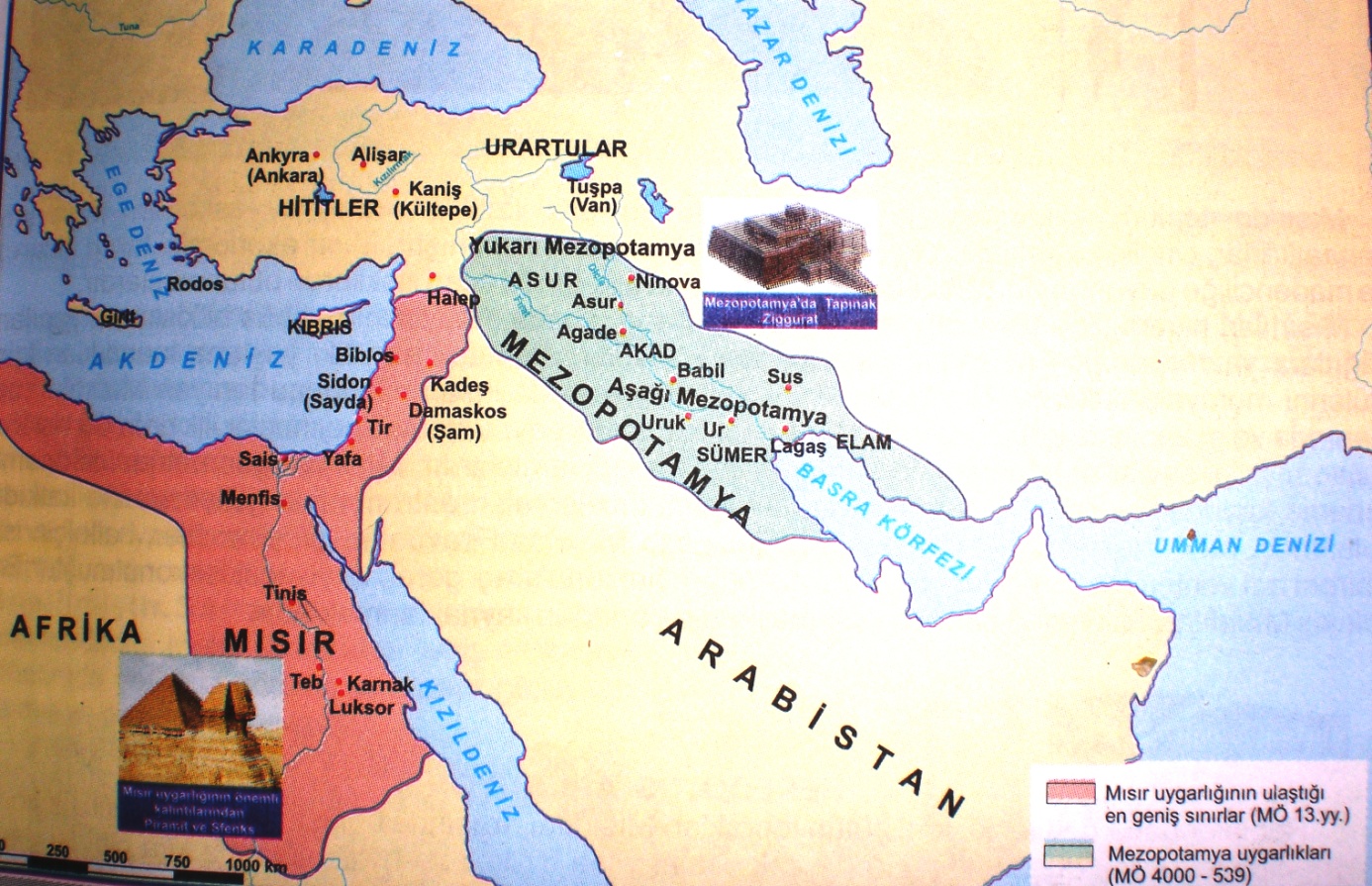 Haritaya bakarak Mezopotamya uygarlıklarını yazınız.……………………………………………………………………………………………………………………………………………………………Haritayı göz önüne aldığımızda hangi bölgeler arasında etkileşim olmuş olabilir?……………………………………………………………………………………………………………………………………………………………Mısırlıların hangi uygarlıklarla ilişki kurmuş olabileceğini yazınız.……………………………………………………………………………………………………………………………………………………………Coğrafi konumu Mısır’ı nasıl etkilemiş olabilir?…………………………………………………………………………………………………………………………………………………………….…………………………………………………………………………………………………………………………………………………………….Mezopotamya hangi nehirler arasında kalan bölgedir? Haritada nehirlerin yerlerini işaretleyelim.……………………………………………………………………………………………………………………………………………………………Mısır’a hayat veren hangi nehirdir? Yerini haritada işaretleyelim.…………………………………………………………………………………………………………………………………………………………………………………………………………………………………………………………………………………………………………………………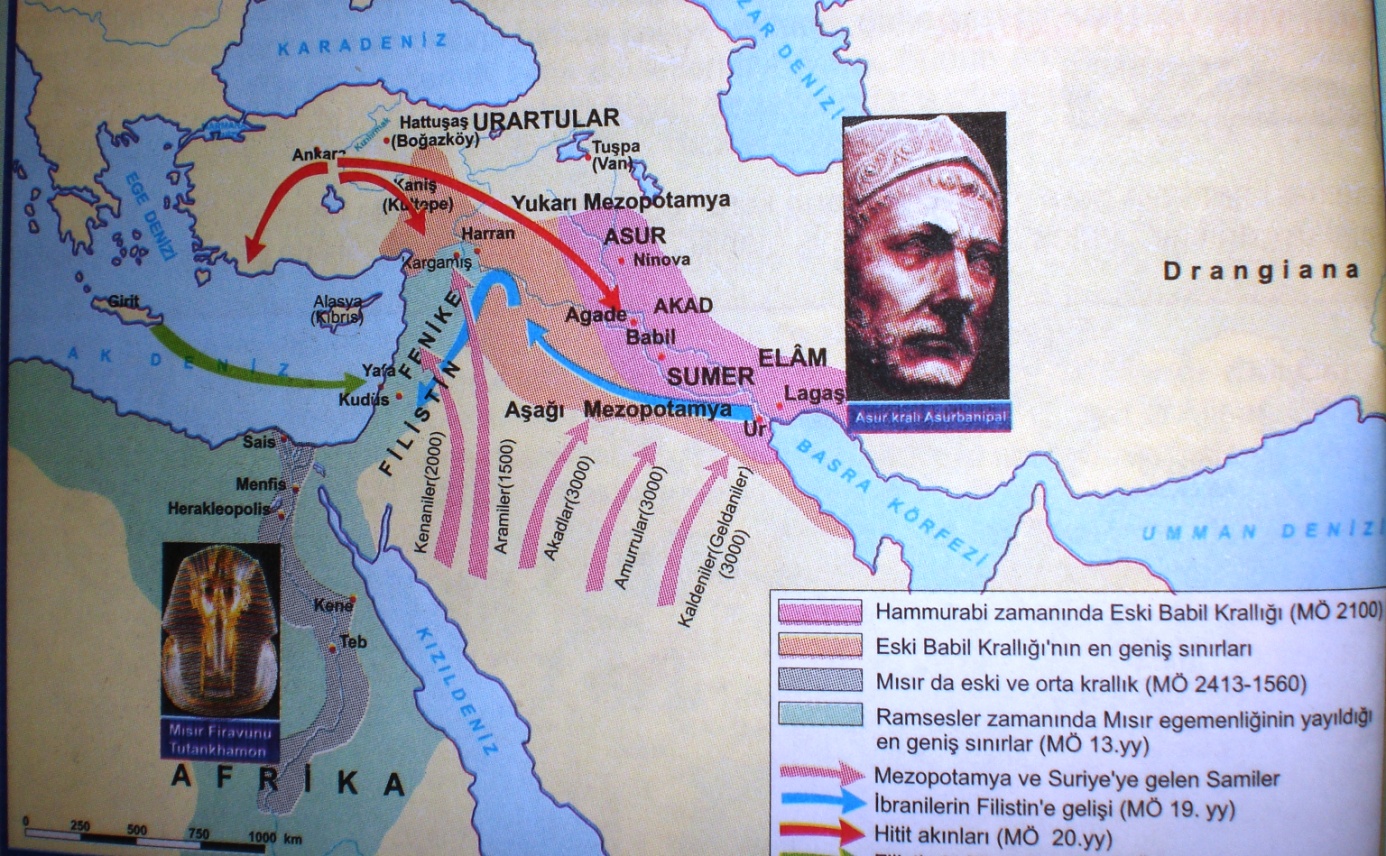 Mezopotamya’nın çok sık istilaya uğraması hangi özelliği ile ilgilidir?…………………………………………………………………………………………………………………………………………………………….…………………………………………………………………………………………………………………………………………………………….Haritaya baktığımızda Mezopotamya’ya daha çok hangi bölgeden kavimler gelmiştir?…………………………………………………………………………………………………………………………………………………………………………………………………………………………………………………………………………………………………………………………Haritaya baktığımızda Fenike hangi bölgede yer almaktadır?…………………………………………………………………………………………………………………………………………………………….Yukarı Mezopotamya bölgesinde kurulan devlet hangisidir? Bu devletin Anadolu ile ticaret yapmasında hangi özellikleri etkili olmuştur?………………………………………………………………………………………………………………………………………………………………………………………………………………………………………………………………………………………………………………………………………………………………………………………………………………………………………………………………………………………Sümer bölgesini bularak Sümerlerle ilgili tarihi bir cümle kurunuz.……………………………………………………………………………………………………Akad bölgesini bularak Akadlarla ilgili tarihi bir cümle kurunuz.……………………………………………………………………………………………………………………………………………………………